PREFEITURA MUNICIPALCNPJ: 01.614.862/0001-77 = TELEFAX (37) 3322-9144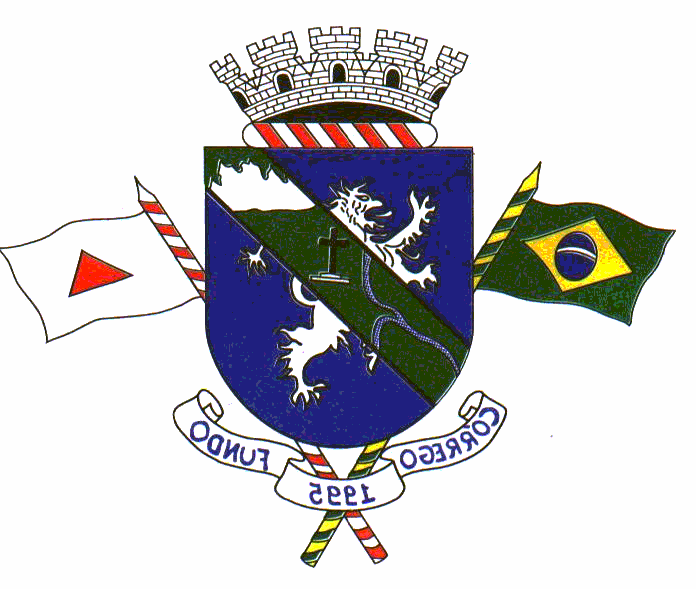 RUA JOAQUIM GONÇALVES DA FONSECA, 493 – MIZAEL BERNARDESCEP: 35.578-000 = CÓRREGO FUNDO – MINAS GERAISSECRETARIA MUNICIPAL DE EDUCAÇÃODesignação Janeiro/2022De acordo com a Resolução SEME nº 01/20211 - DA DATA E HORÁRIO DA DESIGNAÇÃO.2 - DO QUADRO DE VAGAS 2.1 – PROFESSOR DE EDUCAÇÃO BÁSICA II – para atuar como Regente de Aulas de Educação Física.3 – DISPOSIÇÕES GERAIS 3.1 – A apresentação dos documentos comprobatórios deverá ser feita no ato da designação acompanhados de cópias xerográficas.3.2 – Nº de Vagas sujeito à alteração.Córrego Fundo, 26 de janeiro de 2022._____________________________________Adriana Aparecida da SilveiraSecretária Municipal de EducaçãoDevido a Urgência da pandemia do COVID-19, e seguindo o novo Protocolo, apresentado pelo Comitê de Córrego Fundo, do dia 20 janeiro de 2022, deve-se seguir todas as estratégias para realização da Designação.Segue abaixo os classificados para comparecer a Designação: DIAHORÁRIOLOCAL DE DESIGNAÇÃO28/01/202215:30Sala de reuniões da Prefeitura Municipal de Córrego FundoInstituiçãoVagasNúmero de aulas TurnoPeríodoE.M. Rafael José Alves0110Mat/Ves.IndeterminadoE. M. Tereza Maria de Faria Vaz0116MatutinoIndeterminadoE. M. Tereza Maria de Faria Vaz0114VespertinoIndeterminadoCentro de Educação Infantil Sol Nascente0114Mat/Ves.Indeterminado1ºEvandro Luiz Rocha de Oliveira2ºShirley Alves3ºIsis Fabiane de Oliveira Santos4ºRodrigo Everton dos Santos5ºDaysiane de F.Lopes Menezes6ºLetícia Jéssica Duque7ºElisângela Carlos de Souza